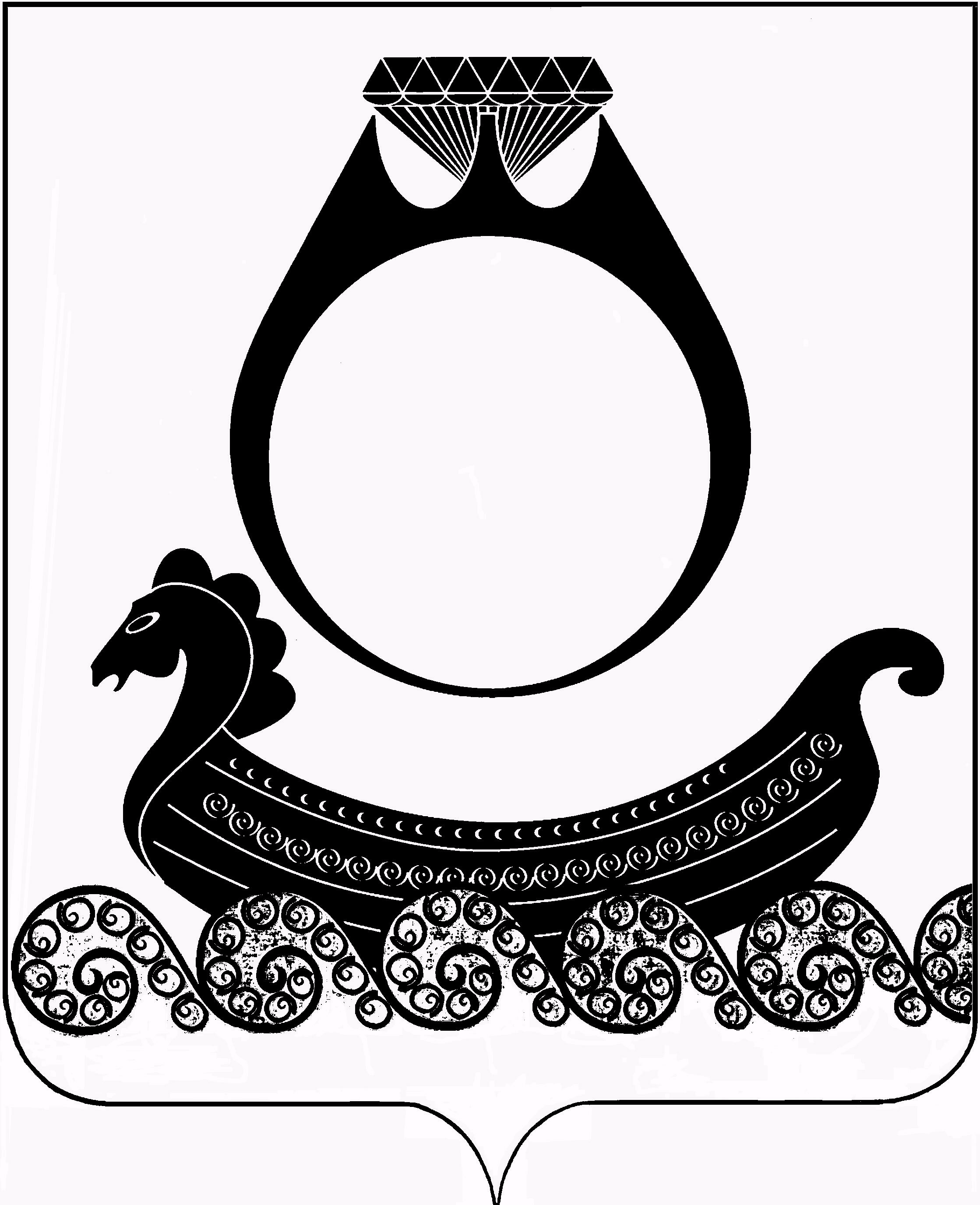 Администрация Чапаевского сельского поселения Красносельского муниципального районаКостромской областиП О С Т А Н О В Л Е Н И Е        от   01 апреля  2019 г.                                                                   № 20О проведении публичных слушаний по вопросу актуализации схемы водоснабжения и водоотведения Чапаевского сельского поселенияРуководствуясь земельным кодексом РФ, Федеральным законом от 06.10.2003 г. №131-ФЗ «Об общих принципах местного самоуправления в Российской Федерации», Уставом Чапаевского сельского поселения Красносельского муниципального района Костромской области, Положения о порядке организации и проведения публичных слушаний в Чапаевского сельского поселения Красносельского муниципального района Костромской областиПОСТАНОВЛЯЮ:1. Провести публичные слушания 15 апреля 2019 г. по проекту актуализации схемы водоснабжения и водоотведения Чапаевского сельского поселения. 2. Комиссии в срок до 14 апреля 2019 г. включительно обобщить поступившие предложения.3. Итоги по проведению публичных слушаний опубликовать в общественно-политической газете «Чапаевский вестник».4.Постановление вступает в силу со дня его подписания.Глава  поселения                                                                       Г.А.Смирнова